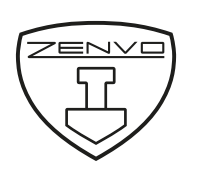 Zenvo Automotive unlocks TSR-S onlineconfigurator to the publicDanish hypercar manufacturer Zenvo Automotive has launched its online configurator, allowing fans access to specify the 1,177 bhp TSR-SSelect from a vast range of exterior and interior options, including exterior body colour, carbon weave and tints, as well as interior trim details (in 2D view)Users can export their bespoke TSR-S configurations as a PDF, incorporating high quality visual rendersCustomers at Goodwood Festival of Speed can access the client-only configurator (in 3D) by appointment only at Zenvo’s stand, located directly behind the hillclimb’s start lineSpec a TSR-S at: configurator.zenvoautomotive.com Denmark, 7 July 2021: Zenvo Automotive has today unlocked its online TSR-S configurator to the public for the first time, allowing car enthusiasts around the world to create their ideal version of the brand’s twin-supercharged, full carbon fibre bodied hypercar: configurator.zenvoautomotive.com.Historically only available to customers on a case-by-case basis when ordering their new bespoke TSR-S, Zenvo Automotive has unlocked access and created a fan-based, 2D online version of the 3D customer configurator. The TSR-S online configurator provides a taster of the powerful customer specification tool in operation at Zenvo’s headquarters in Præstø, Denmark. Users of the recently launched online configurator can see their ideal TSR-S come to life, selecting from a myriad of options to specify both their exterior and interior preferences. Once complete, configurations can be exported in PDF format, featuring beautiful high-quality renders and details of all customisations. For the TSR-S exterior, options span a choice of: body colours; carbon layouts and weaves, which includes Zenvo’s trademark opposing weave pattern; carbon tints; accent colours; wheel types; brake caliper colours, and carbon fibre logo packages. Inside, there is the option to select either the Track or Comfort configuration, as well as options for harness colour, carbon weave, upholstery, steering wheel central stripe hue, and aluminium trim choices.By appointment, customers attending Goodwood Festival of Speed on 8-11 July 2021 will have the opportunity to use an upgraded (3D version) of the configurator on Zenvo Automotive’s stand, located directly behind the hillclimb’s start line, supported by Zenvo’s sales and engineering team. This client-orientated configurator is normally found within dealers and at Zenvo’s Præstø headquarters.Angela Hartman, CEO of Zenvo Automotive, said: “Our high-powered configurator in Præstø allows customers to unleash their imagination and explore their design ideas – we wanted to develop an online tool that allows our brand followers around the world to do the same. As a manufacturer whose heritage is steeped in Danish design tradition, we embrace creativity and invite those using the new online TSR-S configuration tool to share their ideas with us via social media – we can’t wait to see what excites our followers.”The TSR-S is Zenvo Automotive’s flagship model. It is equipped with a 5.8-litre twin-supercharged flat-plane V8 engine and motorsport-derived transmission, cloaked in a full carbon body that helps keep its weight at 1,495 kg. It can accelerate from standstill to 100 km/h in just 2.8 seconds and takes less than 6.8 seconds to reach 200 km/h, with its top speed electronically limited to 325 km/h. It features a patented active Centripetal wing that acts as an air brake and effectively minimises body roll while cornering. Only five Zenvo hypercars are built each year, which are hand crafted and entirely bespoke for each individual customer.ENDSMedia contacts:Hannah BurgessSenior Commercial Development DirectorMob: +44 (0)7730 570975Email: hb@zenvoautomotive.com About Zenvo Automotive:Zenvo Automotive is a producer of limited edition hypercars based in Præstø, Denmark. Founded in 2007, Zenvo was started with the aim of combining the latest technologies and innovation with an analogue feel, offering the driver a true connection and astonishing performance. The company began with the TS1 prototype, a twin-charged introduction to the brand, and has since gone on to develop the TS1 GT grand tourer, TSR track model and the flagship TSR-S. TSR-S utilises a lightweight carbon body produced in-house, a 1,177 bhp twin supercharged flat-plane V8 and class-leading aerodynamics including Zenvo’s patented Centripetal rear wing, which reacts to steering inputs to create high levels of downforce while cornering. Production of all Zenvo models is limited to just five cars per year, all manufactured in Denmark and available to collectors and enthusiasts worldwide.Social media:Instagram: www.instagram.com/ZenvoAutomotive Facebook: www.facebook.com/ZenvoAutomotiveOfficial Twitter: www.twitter.com/ZenvoAutoYouTube: https://www.youtube.com/c/ZenvoAutomotive/videosLinkedIn: https://www.linkedin.com/company/zenvoautomotive/